ГОСТ 14624-84 Двери деревянные для производственных зданий. Типы, конструкция и размерыГОСТ 14624-84

Группа Ж32
МЕЖГОСУДАРСТВЕННЫЙ СТАНДАРТ


ДВЕРИ ДЕРЕВЯННЫЕ ДЛЯ ПРОИЗВОДСТВЕННЫХ ЗДАНИЙ

Типы, конструкция и размеры

Wood doors for industrial buildings. Types, construction and dimensionsОКП 53 6138Дата введения 1985-07-01ИНФОРМАЦИОННЫЕ ДАННЫЕ1. РАЗРАБОТАН И ВНЕСЕН Центральным научно-исследовательским и проектно-экспериментальным институтом промышленных зданий и сооружений (ЦНИИпромзданий) Госстроя СССР2. УТВЕРЖДЕН И ВВЕДЕН В ДЕЙСТВИЕ Постановлением Государственного комитета СССР по делам строительства от 13.03.84 N 223. ВЗАМЕН ГОСТ 14624-69 и ГОСТ 17324-714. ССЫЛОЧНЫЕ НОРМАТИВНО-ТЕХНИЧЕСКИЕ ДОКУМЕНТЫ
5. ПЕРЕИЗДАНИЕ. Январь 2002 г.


Настоящий стандарт распространяется на деревянные внутренние и наружные двери для производственных зданий промышленных и сельскохозяйственных предприятий.

Стандарт не распространяется на двери специального исполнения (трудносгораемые, несгораемые, звукоизолирующие).1. ТИПЫ И РАЗМЕРЫ1.1. В зависимости от назначения двери подразделяют на:

В - внутренние;

Н - наружные.1.2. В зависимости от конструкции двери подразделяют на следующие типы:

Г - с притвором в четверть, с глухими полотнами;

О - с притвором в четверть, с остекленными полотнами;

К - с остекленными качающимися полотнами.1.3. Двери типа В изготовляют щитовыми со сплошным или мелкопустотным (решетчатым) заполнением дверных полотен.1.4. Двери типа Н изготовляют со сплошными щитовыми или рамочными полотнами. Щитовые полотна допускается изготовлять без обшивки или с реечной обшивкой.

Двери типа Н относят к изделиям повышенной влагостойкости.1.5. Двери типов Г и О изготовляют правыми и левыми, с порогом и без порога. Двери типа К изготовляют только двупольными остекленными.1.6. Типы и размеры дверных блоков должны соответствовать указанным на черт.1 и 2. Допускается изготовление дверей с габаритными размерами в модулях по ГОСТ 6629 и ГОСТ 24698 при конструктивном исполнении по настоящему стандарту.1.7. Размеры полотен и коробок внутренних дверей, форма, размеры элементов и сечений их деталей должны соответствовать указанным на черт.3, 5, 7, 8, а наружных - на черт.4, 6, 9-11.

Размеры проемов приведены в приложении 1.1.8. Устанавливают следующую структуру условного обозначения дверей: 
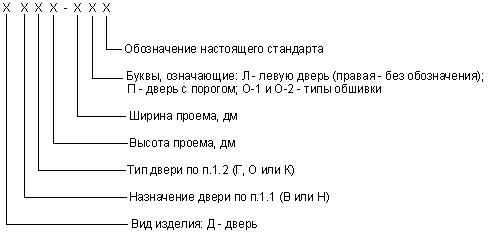 Примеры условных обозначений

Дверь внутренняя, глухая, для проема высотой 19 и шириной 9 дм, с правой навеской полотна, с порогом:ДВГ 19-9 П ГОСТ 14624-84То же, с левой навеской полотна:ДВГ 19-9 ЛП ГОСТ 14624-84То же, наружная остекленная, для проема высотой 21 и шириной 9 дм, с левой навеской полотна, с порогом:ДНО 21-9 ЛП ГОСТ 14624-84То же, с качающимися полотнами, для проема высотой 21 и шириной 15 дм, с обшивкой типа О-1:ДНК 21-15 О1 ГОСТ 14624-84
Черт.1 - ТИПЫ И РАЗМЕРЫ ВНУТРЕННИХ ДВЕРЕЙТИПЫ И РАЗМЕРЫ ВНУТРЕННИХ ДВЕРЕЙТип Г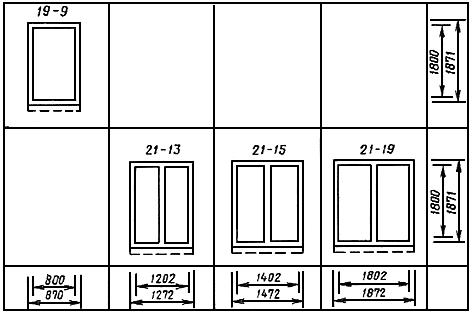 

Тип О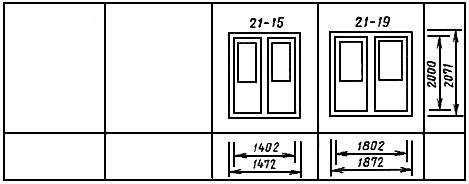 

Тип К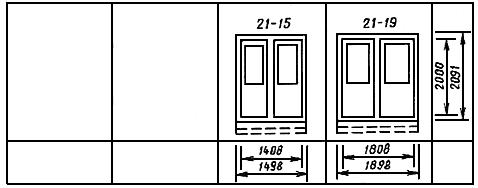 
Черт.1
Черт.2 - ТИПЫ И РАЗМЕРЫ НАРУЖНЫХ ДВЕРЕЙТИПЫ И РАЗМЕРЫ НАРУЖНЫХ ДВЕРЕЙ 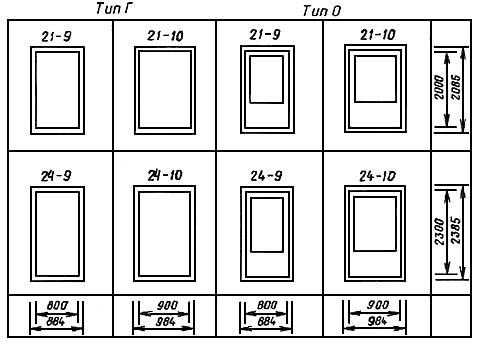 Черт.2
Примечание к черт.1 и 2. Над схемами дверей указаны координационные размеры высоты и ширины в модулях.Черт.3 - РАЗМЕРЫ ПОЛОТЕН ВНУТРЕННИХ ДВЕРЕЙРАЗМЕРЫ ПОЛОТЕН ВНУТРЕННИХ ДВЕРЕЙВ миллиметрах
Черт.3Примечание. Сечения полотен - на черт.7 и 8.Черт.4 - РАЗМЕРЫ ПОЛОТЕН НАРУЖНЫХ ДВЕРЕЙРАЗМЕРЫ ПОЛОТЕН НАРУЖНЫХ ДВЕРЕЙ В миллиметрах 
Черт.4Примечание. Сечения полотен - на черт.9-11.Черт.5 - РАЗМЕРЫ КОРОБОК ВНУТРЕННИХ ДВЕРЕЙРАЗМЕРЫ КОРОБОК ВНУТРЕННИХ ДВЕРЕЙВ миллиметрах Черт.5Примечание. Сечения полотен - на черт.7 и 8.Черт.6 - РАЗМЕРЫ КОРОБОК НАРУЖНЫХ ДВЕРЕЙРАЗМЕРЫ КОРОБОК НАРУЖНЫХ ДВЕРЕЙВ миллиметрах
Черт.6Примечание. Сечения полотен - на черт.9-11.Черт.7 - СЕЧЕНИЯ ПО ПРИТВОРАМ ВНУТРЕННИХ ДВЕРЕЙСЕЧЕНИЯ ПО ПРИТВОРАМ ВНУТРЕННИХ ДВЕРЕЙ 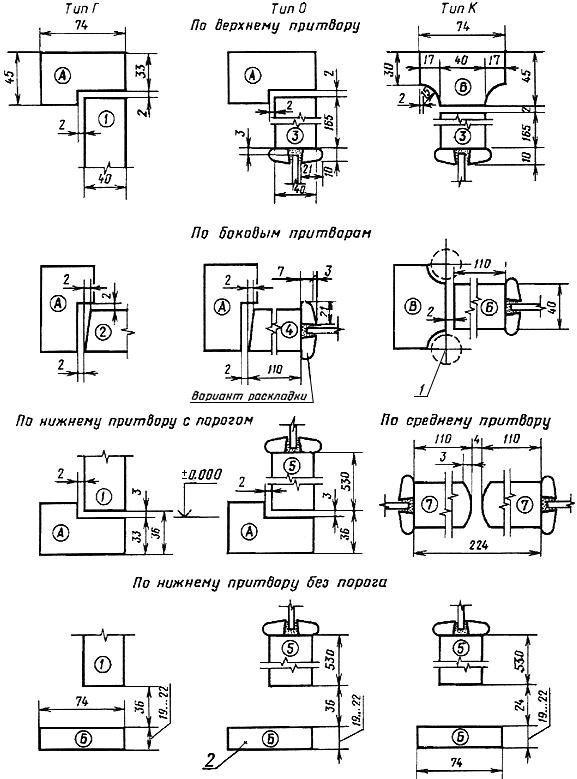 1 - пружинная петля ПН9-130 по ГОСТ 5088*; 2 - монтажная доска________________
* На территории Российской Федерации документ не действует. Действует ГОСТ 5088-2005, здесь и далее по тексту. - Примечание изготовителя базы данных.
Черт.7Черт.8 - СЕЧЕНИЯ ПО СРЕДНИМ ПРИТВОРАМ ВНУТРЕННИХ ДВЕРЕЙ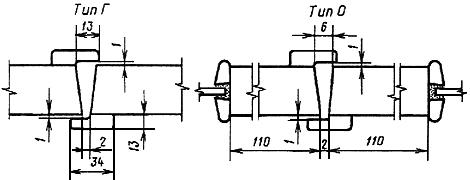 
Нащельники показаны для правой двери, для левой - в негативном (зеркальном) изображении.


СЕЧЕНИЯ ЭЛЕМЕНТОВ ПОЛОТЕН ПО КРОМКАМ ВНУТРЕННИХ И НАРУЖНЫХ ДВЕРЕЙ 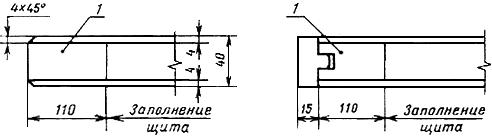 

Остекленные двери (тип О)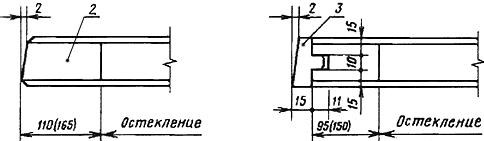 

Двери остекленные с качающимися полотнами (тип К)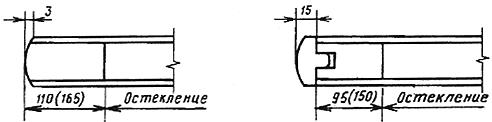 
1 - бруски каркаса щита; 2 - заполнение или остекление; 3 - обкладка

Каркас дверей должен быть собран на сквозной открытый шипЧерт.8Черт.9 - СЕЧЕНИЯ ДЕТАЛЕЙ НАРУЖНЫХ ДВЕРЕЙСЕЧЕНИЯ ДЕТАЛЕЙ НАРУЖНЫХ ДВЕРЕЙ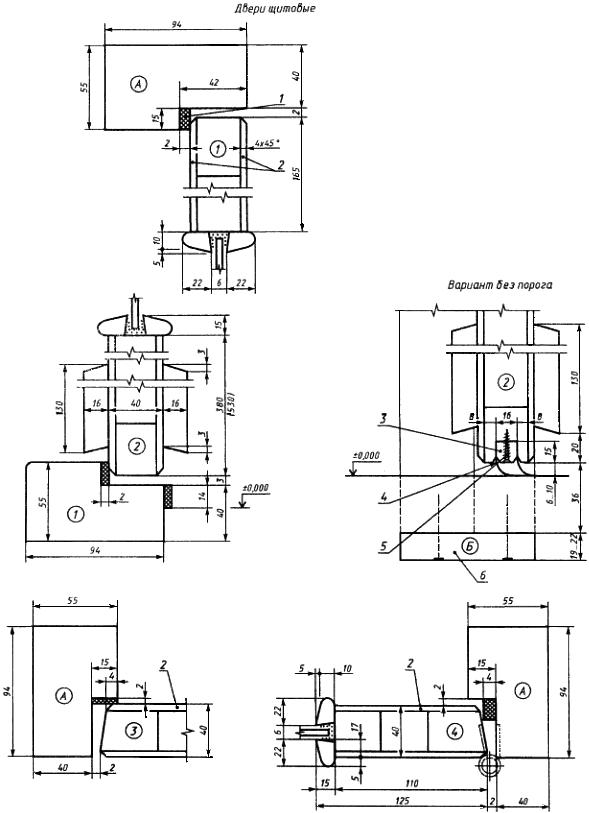 1 - уплотняющая прокладка по ГОСТ 10174; 2 - облицовка ДВП марки СТ или Т-В по ГОСТ 4598; 3 - рейка 12х12 мм; 4 - прокладка из пористой резины толщиной 2 мм по ГОСТ 7338; 5 - шуруп 1-3х30 по ГОСТ 1144, шаг 200 мм; 6 - монтажная доскаЧерт.9Черт.10 - СЕЧЕНИЯ ПО СРЕДНИМ ПРИТВОРАМСЕЧЕНИЯ ПО СРЕДНИМ ПРИТВОРАМ 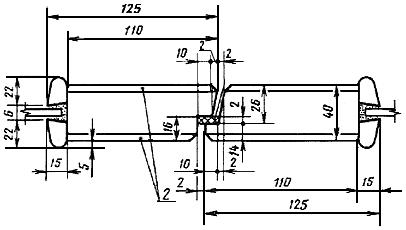 1 - уплотняющая прокладка по ГОСТ 10174; 2 - облицовка ДВП марки СТ или Т-В по ГОСТ 4598

Черт.10Черт.11 - ДВЕРИ ЩИТОВЫЕ С ОБШИВКОЙДВЕРИ ЩИТОВЫЕ С ОБШИВКОЙ 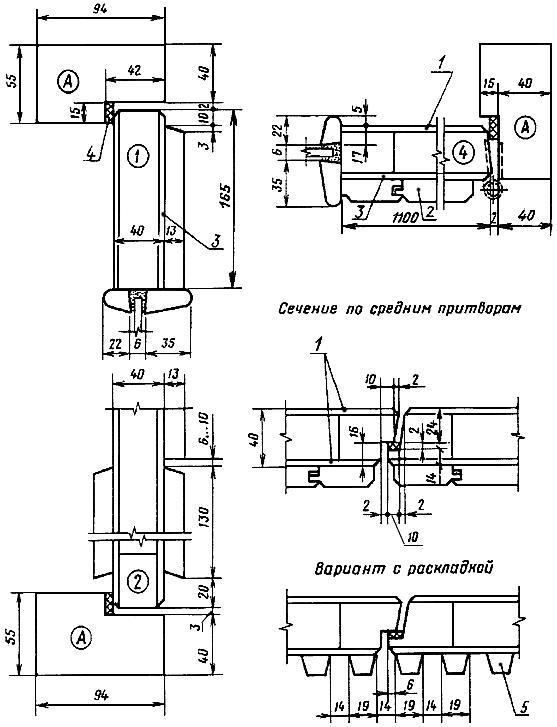 1 - облицовка ДВП марки Т группы А по ГОСТ 4598; 2 - обшивка типа О-2 по ГОСТ 8242; 3 - пергамин по ГОСТ 2697; 4 - уплотняющая прокладка по ГОСТ 10174; 5 - раскладкаЧерт.112. ТРЕБОВАНИЯ К КОНСТРУКЦИИ2.1. Двери следует изготовлять в соответствии с требованиями ГОСТ 475 и настоящего стандарта по рабочим чертежам, утвержденным в установленном порядке.2.2. Сплошное и мелкопустотное заполнения щитов полотен выполняют в соответствии с требованиями и схемами, указанными в ГОСТ 6629.

Рамочные конструкции остекленных полотен выполняют по ГОСТ 24698.2.3. При повышенных требованиях к прочности следует изготовлять глухие распашные двери со сплошным заполнением щитов деревянными рейками, а при повышенных требованиях к тепло- и звукоизоляции дополнительно следует уплотнять притворы прокладками по ГОСТ 10174 или из пористой резины по ГОСТ 7338.2.4. Наружные двери облицовывают древесноволокнистыми плитами (ДВП) марки СТ или Т-В по ГОСТ 4598.

Допускается применять для облицовки щитов наружных дверей ДВП марки Т по ГОСТ 4598 и клееную фанеру, при условии сплошной обшивки полотен профильными рейками по ГОСТ 8242, устанавливаемыми по слою пергамина по ГОСТ 2697.

Рейки крепят шурупами по ГОСТ 1144 или гвоздями по ГОСТ 4028 с антикоррозионным покрытием. Максимальный шаг креплений - 500 мм. Крепления в каждом ряду следует располагать на одном уровне по всей ширине полотна.2.5. Нижние части полотен наружных дверей должны быть защищены деревянными планками толщиной 16-19 мм или полосами из декоративного бумажнослоистого пластика толщиной 1,3-2,5 мм по ГОСТ 9590*, сверхтвердых ДВП толщиной 3,2-4,0 мм по ГОСТ 4598, тонколистовой оцинкованной стали или алюминия.
________________
* На территории Российской Федерации документ не действует с 01.01.2010 г. (Приказ Ростехрегулирования от 06.04.2009 N 131-ст). - Примечание изготовителя базы данных. 
Защитные накладки устанавливают на водостойких клеях и шурупах с головками, имеющими антикоррозионное покрытие, с шагом не более 100 мм.2.6. Коробку без порога расшивают внизу монтажной доской с креплением гвоздями к торцам вертикальных брусков. Допускается шиповое соединение монтажной доски с брусками коробки с просветом между доской и полотном не более 50 мм.2.7. В коробках наружных дверей пороги следует укреплять стальной полосой 14х4 мм на шурупах, имеющих антикоррозионное покрытие и устанавливаемых с шагом не более 100 мм.2.8. Площадь дверных блоков определяют по наружным размерам коробок без учета монтажной доски.2.9. Расположение приборов и примеры установки защитных ограждений приведены в приложении 2.ПРИЛОЖЕНИЕ 1 (справочное). РАЗМЕРЫ ДВЕРНЫХ ПРОЕМОВ В СТЕНАХПРИЛОЖЕНИЕ 1
Справочное 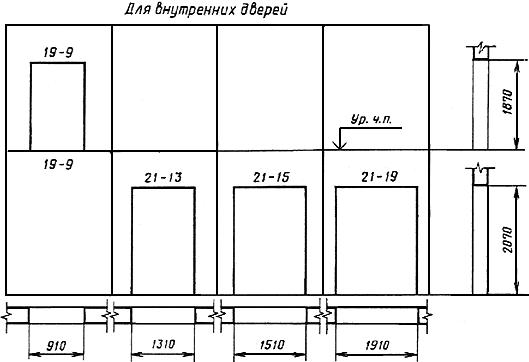 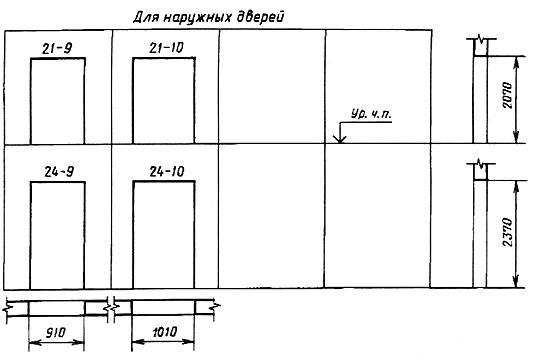 Примечание. Над схемами проемов указаны координационные размеры высоты и ширины в модулях.ПРИЛОЖЕНИЕ 2 (обязательное). РАСПОЛОЖЕНИЕ ПРИБОРОВПРИЛОЖЕНИЕ 2
Обязательное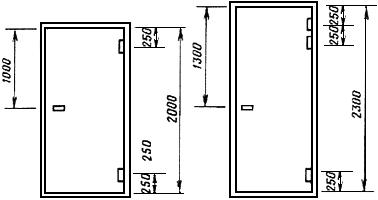 Замок по ГОСТ 5089* для наружных дверей 3В1А, для внутренних - 3В4.
________________
* На территории Российской Федерации документ не действует. Действует ГОСТ 5089-2011. - Примечание изготовителя базы данных.

Петли по ГОСТ 5088: для наружных дверей ПН1-110, для внутренних - ПН4, для качающихся - ПН9-130-1.ПРИЕМЫ УСТАНОВКИ ЗАЩИТНЫХ ОГРАЖДЕНИЙ ДЛЯ НАРУЖНЫХ ДВЕРЕЙ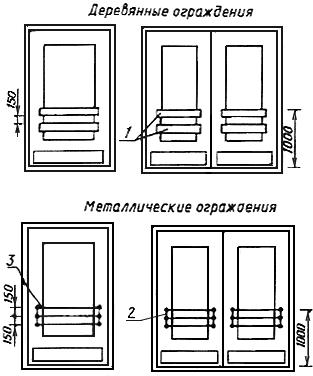 1 - деревянные планки из твердолиственных пород; 2 - крепежная планка из полосовой стали; 3 - стальной пруток


Электронный текст документа
сверен по:
официальное издание
М.: ИПК Издательство стандартов, 2002Обозначение НТД, на который дана ссылкаНомер пункта, приложения ГОСТ 475-782.1ГОСТ 1144-801.7, 2.4ГОСТ 2697-831.7, 2.4ГОСТ 4028-632.4ГОСТ 4598-861.7, 2.4, 2.5ГОСТ 5088-941.7, приложение 2ГОСТ 5089-971.7, приложение 2ГОСТ 6629-881.6, 2.2ГОСТ 7338-901.7, 2.3ГОСТ 8242-881.7, 2.4ГОСТ 9590-762.5ГОСТ 10174-901.7, 2.3ГОСТ 24698-81
1.6, 2.2Тип двериСхема полотна Размер полотнаРазмер полотнаРазмер полотнаРазмер полотнаРазмер полотнаРазмер стеклаРазмер стеклаВысотаШиринаГ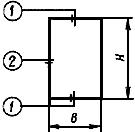 1800800-----2000600; 700; 900О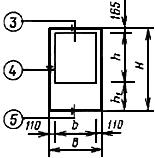 200070013055304801300475900680675К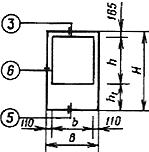 200070013055304801300475900680675Тип двериСхема полотнаРазмер полотна Размер полотна Размер полотна Размер полотна Размер полотна Размер стеклаРазмер стеклаВысотаШирина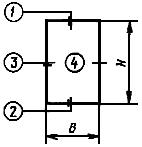 2000800; 900-----2300О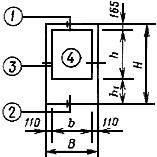 2000800130553058013005759006806752300800 17553805801750575900680675Вид дверной коробки Схема дверной коробкиС порогом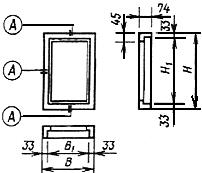 1871 87018058042071127220051206147214061872 1806Без порога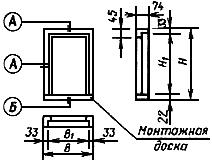 207114722038140618721806Для качающихся полотен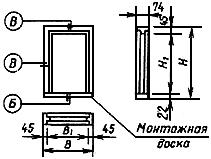 207114982026140818981808Вид дверной коробкиСхема дверной коробкиС порогом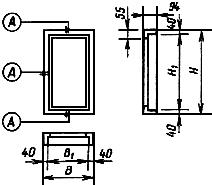 2085884200580498490423858842305804984904Без порога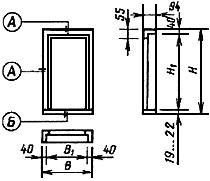 2078884203880498490423788842338804984904Без обкладкиС обкладкойГлухие двери (тип Г)Глухие двери (тип Г)